İŞ AKIŞININ AMACIKısmi Zamanlı Öğrenci çalıştırılmasıKısmi Zamanlı Öğrenci çalıştırılmasıKısmi Zamanlı Öğrenci çalıştırılmasıKAPSAMISağlık, Kültür ve Spor Daire Başkanlığı İdari Hizmetler Şube Müdürlüğü faaliyetlerini kapsarSağlık, Kültür ve Spor Daire Başkanlığı İdari Hizmetler Şube Müdürlüğü faaliyetlerini kapsarSağlık, Kültür ve Spor Daire Başkanlığı İdari Hizmetler Şube Müdürlüğü faaliyetlerini kapsarGİRDİLERÇIKTILARKONTROL KRİTERLERİTÜ-Kısmi Zamanlı Öğrenci Çalıştırılmasına İlişkin Usul ve EsaslarTÜ-Kısmi Zamanlı Öğrenci Çalıştırılmasına İlişkin Usul ve EsaslarTÜ-Kısmi Zamanlı Öğrenci Çalıştırılmasına İlişkin Usul ve EsaslarİŞ AKIŞI SORUMLUSUİdari Hizmetler Şube Müdürüİdari Hizmetler Şube Müdürüİdari Hizmetler Şube Müdürüİş Akışı AdımlarıSorumluİlgiliDokümanlarBir. Sorumlusu Şube MüdürüSKS Daire Başkanlığı Yürütme KuruluBir. Sorumlusu , Şube MüdürüBir. Sorumlusu, Şube MüdürüBir. Sorumlusu, Şube MüdürüBir. Sorumlusu, Şube MüdürüBir. Sorumlusu, Şube MüdürüBir. Sorumlusu , Şube MüdürüBir. Sorumlusu, Şube MüdürüTÜ-Kısmi Zamanlı Öğrenci Çalıştırılmasına İlişkin Usul ve EsaslarBirimlere yazı yazılmasıBirim yazıları, Başvuru Formu, Sözleşme, Fotoğraf ve Öğrenci belgesi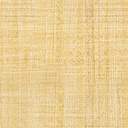 